中國文化大學教育部高教深耕計畫計畫成果紀錄表子計畫 「大學專業融入在地，社會參與區域共榮」計畫 「大學專業融入在地，社會參與區域共榮」計畫 「大學專業融入在地，社會參與區域共榮」計畫 具體作法 推廣多國語言學習與文化認識推廣多國語言學習與文化認識推廣多國語言學習與文化認識主題 英美文學與文化英美文學與文化英美文學與文化內容 （活動內容簡述/執行成效） 主辦單位：英文系 活動日期：111年10月31日  8:10~10:00活動地點：復興高中（北投） 主講者：黃嘉音老師 參與人數： 14人 內容：介紹不列顛系列之三 : 北愛爾蘭及愛爾蘭      透過古代歐洲民族、國旗、制度、比較以及聆聽國歌……，讓學生了解此國家。主辦單位：英文系 活動日期：111年10月31日  8:10~10:00活動地點：復興高中（北投） 主講者：黃嘉音老師 參與人數： 14人 內容：介紹不列顛系列之三 : 北愛爾蘭及愛爾蘭      透過古代歐洲民族、國旗、制度、比較以及聆聽國歌……，讓學生了解此國家。主辦單位：英文系 活動日期：111年10月31日  8:10~10:00活動地點：復興高中（北投） 主講者：黃嘉音老師 參與人數： 14人 內容：介紹不列顛系列之三 : 北愛爾蘭及愛爾蘭      透過古代歐洲民族、國旗、制度、比較以及聆聽國歌……，讓學生了解此國家。活動照片電子檔名稱(請用英數檔名)活動照片內容說明(每張20字內)活動照片內容說明(每張20字內)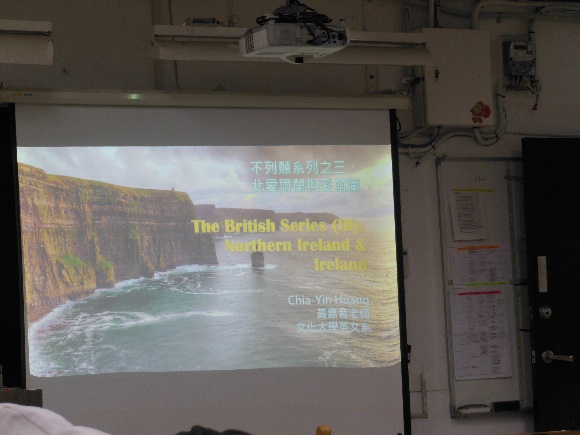 不列顛系列之三:Northern Ireland &Ireland不列顛系列之三:Northern Ireland &Ireland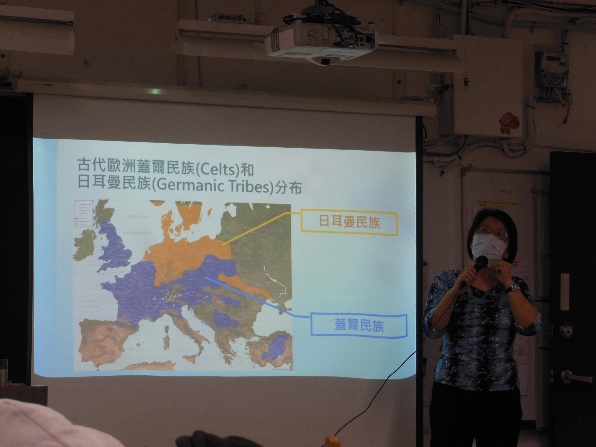 介紹古代歐洲民族介紹古代歐洲民族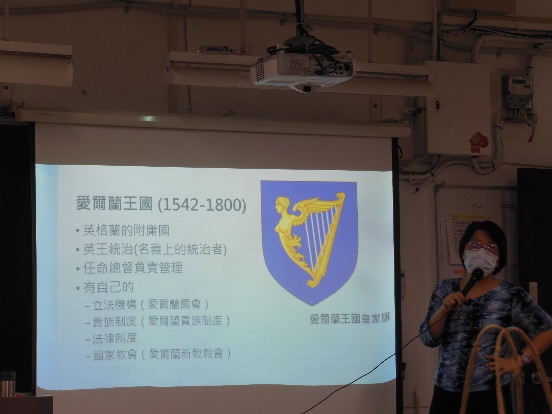 愛爾蘭王國愛爾蘭王國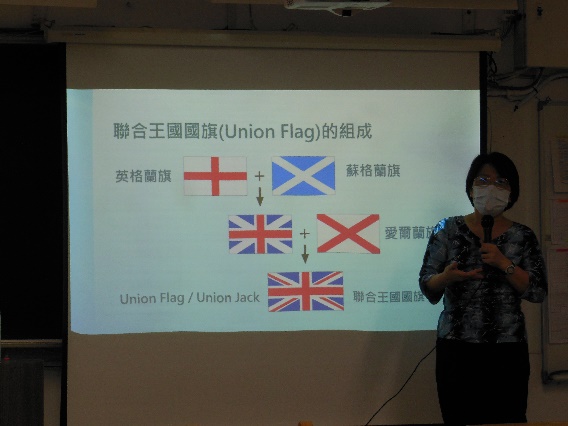 聯合王國國旗組成聯合王國國旗組成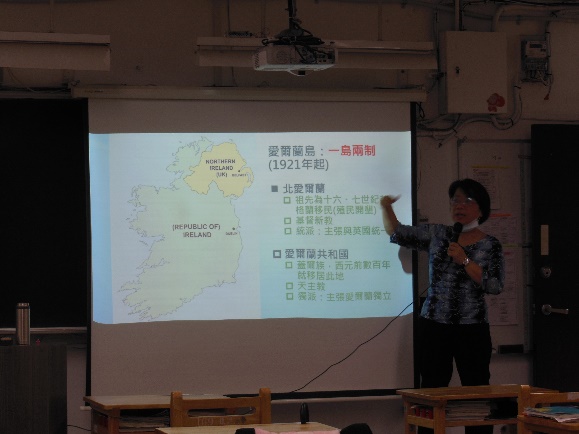 愛爾蘭島制度:一島兩制愛爾蘭島制度:一島兩制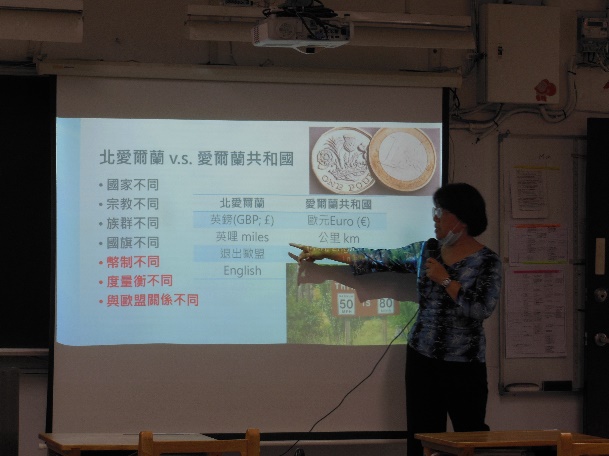 北愛爾蘭與愛爾蘭共和國比較北愛爾蘭與愛爾蘭共和國比較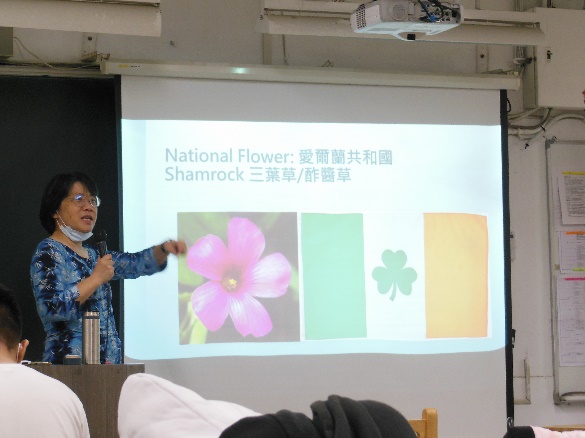 愛爾蘭共和國國旗愛爾蘭共和國國旗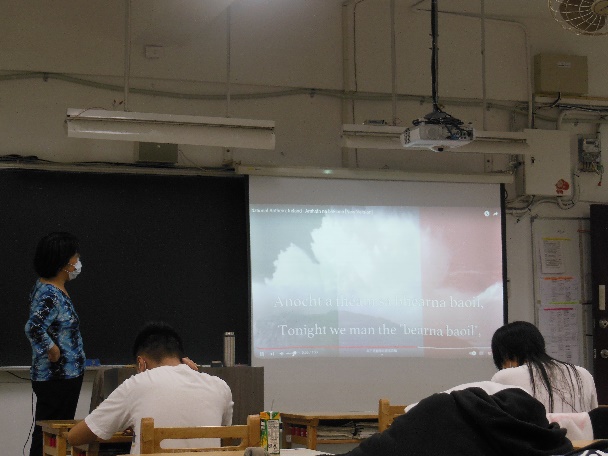 欣賞愛爾蘭國歌欣賞愛爾蘭國歌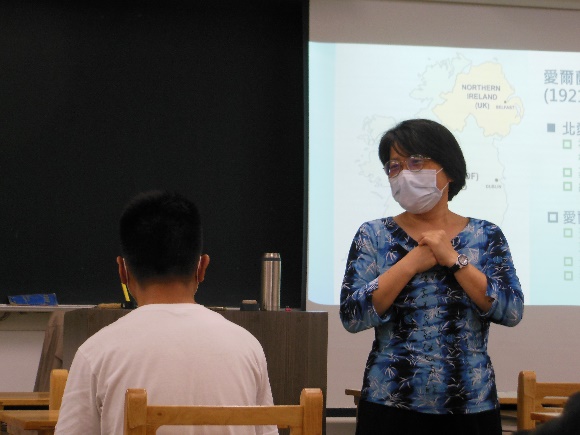 學生回答問題學生回答問題備註：活動照片請附上原始照片一併回傳 備註：活動照片請附上原始照片一併回傳 備註：活動照片請附上原始照片一併回傳 